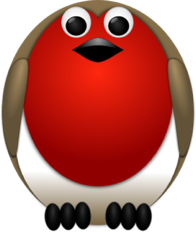 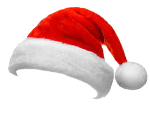 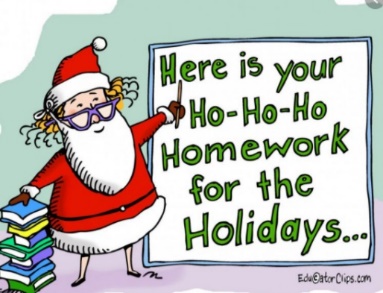 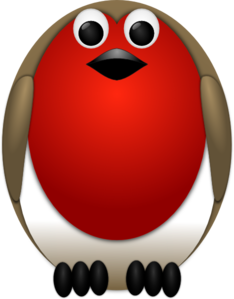 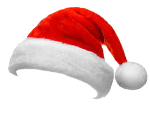 Christmas Homework Maths -Practise your times tables. -Help out in the kitchen and weigh some ingredients for some Christmas cooking/ baking.-Count how many Christmas trees you see while out for a walk.  -Have you noticed any repeating patterns in the Christmas lights?  Shapes, colours etcEnglish You have been given 2 school reading books to read over the holidays and we would like you to read at least 4 home books from the following options;-Read a Christmas story in bed-Read a Christmas story with a sibling, a pet, a cousin or a teddy. -Read a Christmas story with a relative via zoom or in person. -Watch CBeebies bedtime stories or watch a story on Jackanory.-Listen to an audio story.-Read a Christmas story while in the car travelling to the shops. -Start a chapter book with a grown up. -Read a story that is totally unrelated to Christmas.-Read a comic or a magazine. Choose 2 books to answer these questions about (this is a verbal activity and does not need writing down)-Who is the main character?-Would you describe them as a good character a bad character? Why? -Would you like to read another book about this character? -Did you enjoy the ending? What could have happened to make the ending even better?-Can you think of an alternative title for the story? PSHEOver the holidays as a family try some of these: -Say thank-you to someone who has made you happy.-Say thank-you to someone who has done something for you. -Smile and say good morning to your parents and siblings.-Tell someone why you love them.-Tell someone why they are special to you.   -Think about why you are special and unique.-Make something for someone else (a picture, a card, a cake, a meal) -Learn to tie your shoelaces. -Enjoy some family time. 